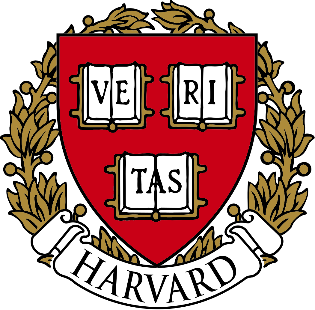 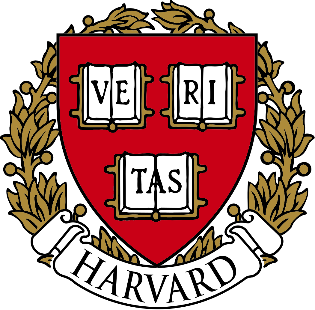 This form must be submitted to the area equipment manager or finance office for any equipment that is:moved from its recorded location to other locations within Harvard for a period longer than 30 days, ORmoving to a location outside of Harvard premises, (e.g., a collaborating institution or a field research site), ORfor any government-titled property moving offsite regardless of the duration of removal from its recorded location.The movement of Harvard equipment to international locations is subject to export controls. Please contact the area equipment manager and the area’s Export Control Officer for information.Tub/Org Name: 	Requestor Name:					Equipment Details:Government Titled Equipment?	 Yes		 NoOracle Asset #:				Asset Tag #:				Serial No.:				Asset Name/Description (e.g., ZCorp Z510 3D Printer): 									Off-Site Contact Name:					Telephone			Email:				Off-Site Street Address:													City:				State:			Zip Code:				Country: 1			Reason for Off Site Use:													Expected Length of Time Off-Site: 												Supplemental Insurance Policy: 2	 Yes		 NoSignature of PI/Designee/Administrator: 								Date:			Print Name:															1 The movement of Harvard equipment to international locations is subject to export controls. Please contact the area equipment manager and the area’s Export Control Officer.2 Harvard's Master Insurance Plan may not cover equipment located off-site. Please discuss with department director if supplemental insurance coverage should be considered.Local Inventory Manager or Finance Office must update Oracle Assets as needed.Authorized by (print name):								Date:					Please return this form to the School or Unit’s Inventory Manager or Finance OfficeThe final recipient of this form should upload it into Oracle AssetsContact far_fixed_assets@harvard.edu with questions.